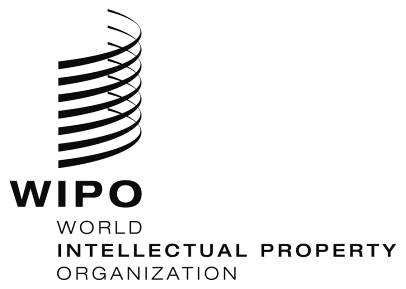 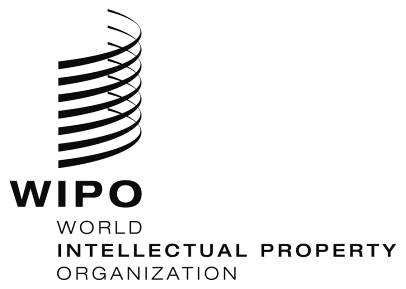 《接受书和公正独立声明》案件编号：[案号]本人，以下签名人，_____________________（姓，名），[  ]	兹声明依据目前生效的《国家顶级域名争议解决办法》（《解决办法》）、《国家顶级域名争议解决程序规则》（《程序规则》）及《世界知识产权组织(WIPO)关于国家顶级域名争议解决办法和国家顶级域名争议解决程序规则补充规则》（《WIPO补充规则》），本人接受担任专家。通过作出本声明，本人确认本人已经熟知上述法律文件中的原则、标准、要求和费用，及本人愿意按照上述法律文件担任专家。本人进一步声明，接受担任本案的专家，本人会在《程序规则》和《WIPO补充规则》规定的时限内，诚实地、公平地履行本人的职责。	在考虑以下因素后，包括过去或目前是否与任一方当事人，无论是在财务上或专业上或其他方面，存在任何直接或间接的关系，及是否存在其他需要披露的关系，请勾选下列相应的选框。[任何疑问应当通过所附的披露解决]。[  ]	本人独立于任一方当事人。据本人所知和所信，无论过去或目前，或在可预见的将来，不存在任何可能使一方或双方当事人质疑本人的独立性的事实或情形需要披露。[  ]	本人独立于任一方当事人。但是，本人希望披露附件中存在的情形（另附一页纸），因为此情形可能会使一方或双方当事人质疑本人的独立性。 [  ]	兹声明本人谢绝在本案中担任专家。（谢绝邀请的理由应该另附一页纸说明。）地点：____________					签名：_____________________日期：____________ARBITRATION
AND
MEDIATION CENTER